Lesson 2UNIT
2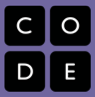 Overview			This lesson introduces four main phases of the problem-solving process.Lesson SummaryIntroduction to cornrow. Group discussion on cultural background of cornrow braiding.Cornrow curves design tool tutorial.Cornrow curves project.Gallery walk of designs.CS Content				Iteration and loopsObjectivesStudents will be able to:Solve a problem by applying the problem-solving process.Express a solution using standard design tools.Determine if a given solution successfully solves a stated problem.Materials and PrepCornrow curves design tutorialCultural toolsResourcesStudent Documentshttps://community.csdt.rpi.edu/cms/application-contexts/cornrow-curves/?edit_offCode Studiohttp://www.csdt.rpi.edu/african/CORNROW_CURVES/index.htmVideohttps://www.youtube.com/watch?v=FbtNqixv3QgAssessmentsGallery walkNotes